Dynamic Gymnastics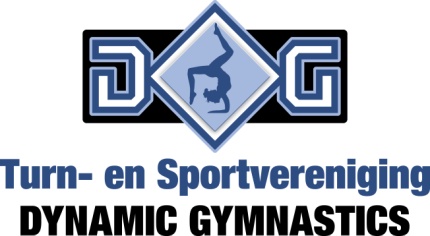 Postadres: Dorpsstraat 1191749 AB WarmenhuizenWebsite:www.turn-sportverenigingdg.nlsportverenigingdg@gmail.comWelkom als lid van Turn- en Sportvereniging Dynamic GymnasticsGraag verwelkomen wij u, of uw zoon/dochter als nieuw lid van Turn- en Sportvereniging Dynamic Gymnastics, ook wel bekend als DG. De vereniging is aangesloten bij de KNGU (Koninklijke Nederlandse Gymnastiek Unie).Lid worden van de vereniging kan alleen door het bijgevoegd aanmeldingsformulier volledig in te vullen. Door het invullen van het aanmeldingsformulier wordt u niet alleen lid van de vereniging, maar ook lid van de KNGU. Op deze manier bent u verzekerd tijdens het beoefenen van de sport.ContributieDe contributie wordt in één termijn geïnd. Dit zal zijn in de maanden september/oktober middels automatische incasso. Wanneer u geen toestemming geeft tot automatische incasso zijn wij genoodzaakt €4,00 extra in rekening te brengen. Een nieuw lid betaalt eenmalig €8,00 administratiekosten.BondscontributieBondscontributie leden tot en met 16 jaar: €14,97Bondscontributie leden ouder dan 16 jaar: €19,22De bondscontributie wordt jaarlijks vastgesteld door de KNGUExtra kosten voor de selectie-turnstersWedstrijdgelden voor 3 competitiewedstrijden en doorstromingswedstrijden. Dit bedrag wordt tevens bepaald door de KNGU.Huur turnpakje en trainingspakWij verwachten dat alle leden hun best zullen doen om de club zo goed mogelijk te steunen.  Een bijdrage leveren aan de Grote Club Actie is hier een onderdeel van.Overige informatie kunt u vinden op onze website: www.sportverenigingdg.nlSportieve groeten,Het bestuur van Turn- en Sportvereniging Dynamic GymnasticsGraag dit aanmeldingsformulier volledig invullen en inleveren bij de leiding.AANMELDINGSFORMULIER TURN- EN SPORTVERENIGING DYNAMIC GYMNASTICS SEIZOEN 2014-2015In te vullen door nieuw lid:Invullen voor automatische incasso:Gemachtigde verklaard hierbij machtiging te geven aan Turn- en Sportvereniging Dynamic Gymnastics, om het verschuldigde contributiebedrag te incasseren van de onderstaande rekening.Ondertekening gemachtigdeIn te vullen door de leiding:Recreatie t/m groep 3€105,00 per seizoen+ bondscontributieJump Fun€105,00 per seizoen+ bondscontributieBasisturnen€160,00 per seizoen+ bondscontributieSelectie turnen€240,00 per seizoen+ bondscontributie+ wedstrijdgeld+ aanschaf wedstrijdpakjeDames Keep-Fit€113,00 per seizoen+ bondscontributie(inclusief 3 loten voor de Grote Club Actie)Voornaam nieuw lid:Achternaam nieuw lid:Geboortedatum:Straat en huisnummer:Postcode en woonplaats:Telefoonummer:2e telefoonummer:(in geval van nood)e-mail adres:Naam gemachtigde:Adres:Postcode en woonplaats:IBAN Bank/ Gironummer:Datum:Handtekening:Lid geworden per:Welke les:Recreatie t/m groep 3 – Jump Fun -  Basis turnen – Selectie turnen – Dames Keep-FitWelke tijd: